DADOS DA EMPRESACARACTERIZAÇÃO DA ATIVIDADE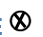 SELECIONE AS OPÇÕES QUE MAIS SE ADEQUAM À ATIVIDADE DA EMPRESA, ESPECIFICANDO:     Contact Center (quando aplicável)              Nº de Agentes                          Nº de OperaçõesOutsourcer (indique os setores em que atua)Gestão própriaGestão por outsourcer [indique o(s) outsourcer(s)]Gestão mista [indique o(s) outsourcer(s)]Outras Atividades (quando aplicável)Tecnologia (especifique)Equipamentos (especifique)Consultoria (especifique)Formação (especifique)Outra (indique qual)CARACTERIZAÇÃO DO REPRESENTANTE E OUTROS CONTACTOSO valor da quota anual para Associados, com volume de faturação anual igual ou superior a 1.800.000€, no exercício anterior, é de 1.800,00€ (mil e oitocentos euros).O valor da quota anual para Associados, com volume de faturação anual inferior a 1.800.000€, no exercício anterior, é de 900,00€ (novecentos euros). Para validação, é necessário o envio do IES. Não havendo faturação é aceite o comprovativo do início de atividade, referente ao ano em que é feita a adesão.A quota é válida por 12 meses e renovável, anualmente, no mês da aprovação do pedido de adesão (de acordo com a ficha de inscrição). A não renovação deve ser comunicada, por escrito, até um mês antes da renovação.O valor da joia é o equivalente a 70% do valor da quota anual correspondente, sendo pago uma única vez, aquando do ingresso na Associação, não assistindo direito a reembolso em caso de perda da qualidade de Associado, seja por que razão for.Os pagamentos deverão ser feitos por transferência IBAN PT50 0010 0000 37542740001 93.Estatutos da Associação para consulta e cumprimento de ambas as partes: https://www.apcontactcenters.org/estatutosNome completo legívelCarimbo e AssinaturaData Denominação Social:Denominação Social:Morada Fiscal:Morada Fiscal:Código Postal e Localidade:Código Postal e Localidade:NIF: Telefone:Email Geral:Email Geral:Setor e CAE:Setor e CAE:Outras localizações:Outras localizações:NomeFunçãoContacto/TelemóvelEmailFaturação______/______/______